INSTITUTO INMACULADA    CONCEPCIÓN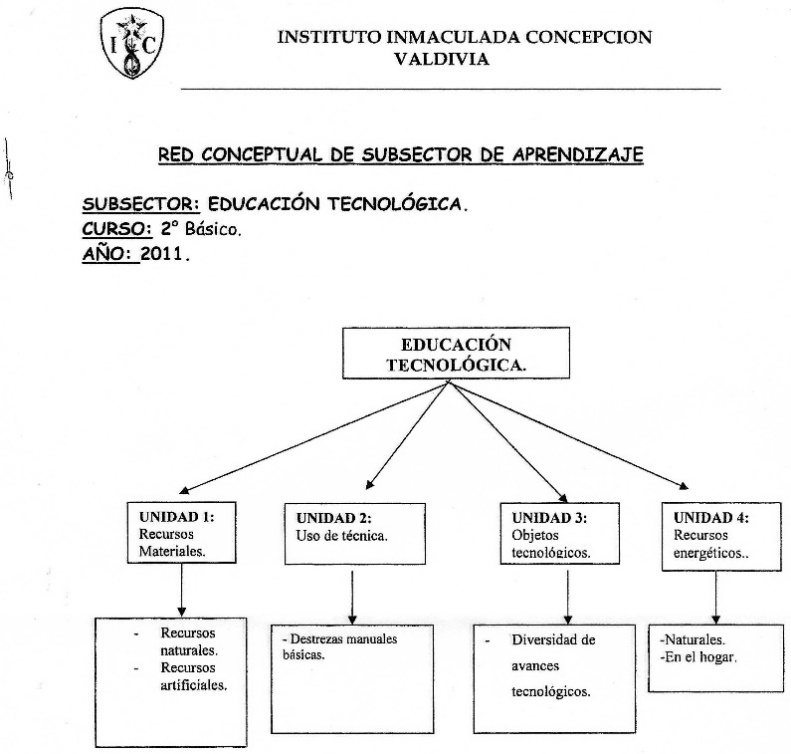 VALDIVIADepartamento de Educación Básica	NB1 1° Básico)ACTIVIDAD PROPIA DE LA ASIGNATURA DE ARTES VISUALES Nombre: __________________________________________ Fecha: ________________________Identificar líneas rectas y curvas en la imagen presentada, pintándolas de color amarillo las rectas y de azul las curvas, con actitud de autonomía.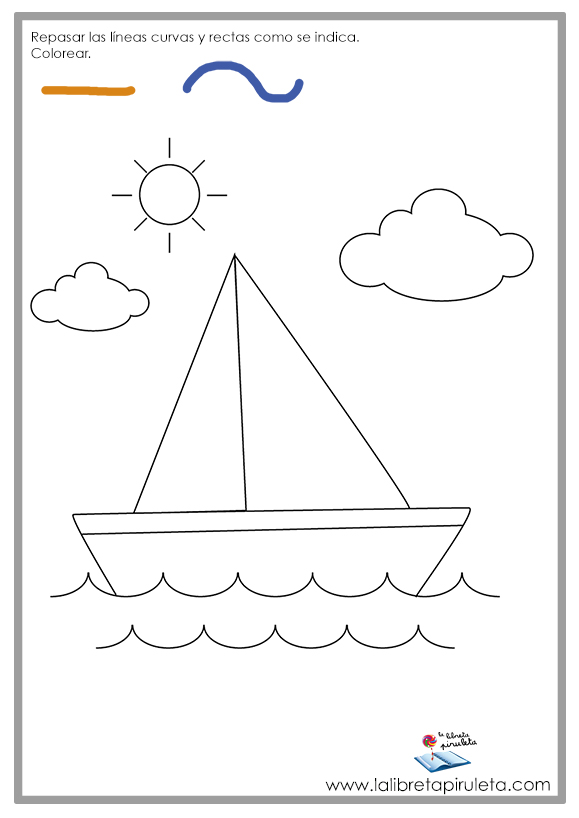 Recrear una imagen con los distintos tipos de líneas, dibujándolas en el recuadro dispuesto., siguiendo las instrucciones según corresponda, con actitud de autonomía.Línea recta azul.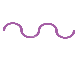 Línea curva moradaLíneas mixtas negras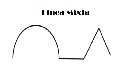 Líneas gruesas amarillaLíneas delgadas rojasDesarrollar el control motor en la imagen presentada, dibujando los distintos tipos de líneas con lápices de colores, fortaleciendo la autonomía.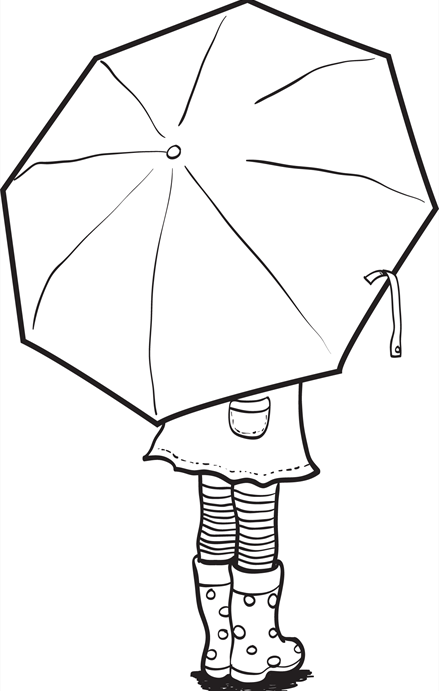 